基隆市立中山高中110學年度第二學期高二第二次段考國文科試題使用電腦回收卡   請使用2B鉛筆畫卡                   班級:          姓名:           座號:         單選題 (共25題，每題2分，共50分)51.下列各組「　」中的字，前後讀音相同的是：　(Ａ)「扁」舟／「褊」狹　(Ｂ)「鴟」鴞／水「坻」　(Ｃ)伉「儷」／「酈」道元　(Ｄ)「咳」唾成珠／言簡意「賅」。52.下列文句，完全沒有錯別字的是:(A)他歷經蒼桑，跋涉好幾百里的路程，才從山裡進入縣城，完成尋親的任務 (B)毫無意義的，問號是打開一切科學的鑰匙 (C)您將這麼重要的差事交給我，我必定竭盡全力，不付所託  (D)文學要與生活的環境連結，關心民瘼，反映現實。53.下列各組文句「」內的字，字義相同的是: (A)猶幸市況凋零，為當道所「不齒」/ 巫、醫、樂師、百工之人，君子「不齒」(B)日本官吏固云欲以阜鹿民也，而其「究竟」，則實民間之輸巨貲以供官府之收厚利而已 / 他們薄薄的青衫裡，「究竟」藏著什麼法術呢   (C)離山科的驛路約略有四五町「光景」/寶蟾回來，將薛蝌的「光景」一一的說了(D) 人為萬物之靈，志有萬「端」之異 / 客從遠方來，遺我一「端」綺。 54. 有關〈鹿港乘桴記〉下列詞語的音義何者「錯誤」?  (A)繫「榜」:ㄅㄤˇ榜單  (B)「估」帆葉葉: ㄍㄨˇ通「賈」 (C)山「潦」:ㄌㄠˇ雨後的大水  (D)飛「甍」鱗次: ㄇㄥˊ，屋脊。55.下文所描寫的西螺柑特質，理解正確的選項是：                              〔106.指考〕　　圍爐飲酒，對燭讀書。熱腸之際，燥吻之餘。嗽其清津，醉意能醒；吮其玉液，夢慵亦舒。幾回寒味，醰醲流甘之後；一座冷香，繚繞擘瓣之初。　　　　　　 　（洪繻〈西螺柑賦〉）    (Ａ)驅寒生暖，宜共品嘗　　　　　(Ｂ)清熱醒酒，足資入藥    (Ｃ)滋味清芳，沁人心脾　　　　　(Ｄ)可製佳釀，吟詠助興56.有關下列莎士比亞的名句，詮釋正確的是：　(Ａ)服飾過時的多，穿破的少：挑選衣服要注意衣服的質料，質料好就不退流行　(Ｂ)愛情是盲目的，戀人們看不見自己做的傻事：戀愛中的人們往往會失去理智　(Ｃ)瘋子帶瞎子走路，就是這個時代的病態：領導者口出狂言，跟隨者理性抉擇　(Ｄ)名字有什麼關係呢？玫瑰不叫玫瑰，依然芳香如故：價值的高低繫於其頭銜。57.在千年歷史長河，才子英雄卓越出色的表現下，也有巾幗不讓鬚眉的女子佼佼不凡，讓人傾慕。下列文句皆與女子有關，文意敘述正確的是：　(Ａ)「節奏鏗鏘，蔡女撰胡笳之拍」以漢代蔡文姬的〈胡笳十八拍〉為論據，反駁「女子無才便是德」的思維　(Ｂ)項脊生曰：「蜀清守丹穴，利甲天下，其後秦皇帝築女懷清臺」寫歸有光透過蜀清為例，透露自己未來定能如蜀清一般終將有所作為　(Ｃ)公欣然曰：「白雪紛紛何所似？」兄子胡兒曰：「撒鹽空中差可擬。」兄女曰：「未若柳絮因風起。」以謝道韞的言例為論據，說明「巾幗不讓鬚眉」的豪氣干雲　(Ｄ)以「竊慕管夫人之墨竹」點明自己以元朝女畫師管道昇的墨竹為學習對象，諷刺當代剽竊之風，豎立自我高雅的品格。58.下列「　」中的詞語，並非用來形容書法之美的是：　(Ａ)三過平山堂下，半生彈指聲中。十年不見老仙翁。壁上「龍蛇飛動」。欲弔文章太守，仍歌楊柳春風。休言萬事轉頭空。未轉頭時皆夢　(Ｂ)昔人謂褚登喜善書如「美女簪花」，或謂其出于漢隸　(Ｃ)上皇親拜五陵，至橋陵，見金粟山有「龍盤鳳翥」之勢　(Ｄ)曼卿之筆，「顏筋柳骨」，散落人間，寶為神物。59.甲、(課文)人煙猶是，而蕭條矣；邑里猶是，而泬寥矣。海天蒼蒼，海水茫茫，去之五里，涸為鹽場，萬瓦如甃，長隄如隍。無懋遷，無利涉。乙、(課文)鹽田之築，肇自近年。日本官吏固云欲以阜鹿民也，而其究竟，則實民間之輸巨貲以供官府之收厚利而已。且因是而阻水不行，山潦之來，鹿港人家半入洪浸，屋廬之日就頹毀，人民之日即離散，有由然矣。綜合甲、乙二文，下列敘述最適當的是：　(Ａ)「人煙猶是」、「邑里猶是」意謂居民不減，熱鬧依舊　(Ｂ)「無懋遷，無利涉」意謂貿易往來、經濟活動全面停滯　(Ｃ)因日本人廣設鹽田，才有「萬瓦如甃，長隄如隍」的盛況　(Ｄ)因鹽田的設置阻擋了溪水，距鹿港五里之地因而陷入乾涸。60.(課文)余往年攜友乘桴游於海濱，是時新鹽田未興築，舊鹽田猶未竣工。余亦無心至於隄下，臨海徘徊，海水浮天如笠，一白萬里如銀，滉漾碧綠如琉璃。夕陽欲下，月鉤初上，水鳥不飛，篙工撐棹，向新溝迤邐而行，則密邇鹿港之舊津。向時估帆所出入者，時已淤為沙灘，為居民鋤作菜圃矣。沿新溝而南至於大橋頭，則已挈鹿港之首尾而全觀之矣。望街尾一隅而至安平鎮，則割臺後之飛甍鱗次數百家燬於丙申兵火者，今猶瓦礫成丘，荒涼慘目也。猶幸市況凋零，為當道所不齒，不至於市區改正，破裂闤闠，驅逐人家以為通衢也。然而再經數年，則不可知之矣。滄桑時之可怖心，類如此也。游興已終，舍桴而步，遠近燈火明滅，屈指盛時所號萬家邑者，今裁三千家而已，可勝慨哉？    根據上文，有關作者乘桴時所見的正確敘述是：　(Ａ)看到鹽田運作忙碌，勞動者揮汗如雨　(Ｂ)看到鹿港燈火明滅，人口只剩三千戶　(Ｃ)看到過去的出海口，已變為居民的菜圃　(Ｄ)看到市場的房子因為需要重建，人民被迫搬家。61-65為題組甲文: (L5課文) 人為萬物之靈，志有萬端之異。學琴學詩均從所好，工書工畫各有專長，是故咳唾珠玉，謫仙闢詩學之源；節奏鏗鏘，蔡女撰胡笳之拍，此皆不墮聰明，而有志竟成者也。
　　若夫銀鈎鐵畫，固屬難窺。儷白妃青，亦非易事。余因停機教子之餘，調藥助夫之暇，竊慕管夫人之墨竹，紙上生風，敢藉陶彭澤之黃花，圖中寫影。庶幾秋姿不老，四座流芬，得比勁節長垂，千人共仰，竟率意而鴉塗，莫自知其鳩拙云爾。        （張李德和〈畫菊自序〉 L5課文）
乙文:   謝遏絕重其姊，張玄常稱其妹，欲以敵之。有濟尼者，並遊張、謝二家。人問其優劣？答曰：「王夫人神情散朗，故有林下風氣。顧家婦清心玉映，自是閨房之秀。」（《世說新語．賢媛》）
（注：其姊：王夫人。其妹：顧家婦。）61.依據甲文，〈畫菊自序〉：「咳唾珠玉，謫仙闢詩學之源；節奏鏗鏘，蔡女撰胡笳之拍，此皆不墮聰明，而有志竟成者也。」作者以李白和蔡琰為例，所要強調的重點是：　(Ａ)持續不斷的努力上進　(Ｂ)天生稟賦具決定性　(Ｃ)自我覺察能力比稟賦更重要　(Ｄ)男女雖有別，卻不應被性別限制。62. 依據甲文，〈畫菊自序〉中，表現出作者「以古人典範投射自我追求」的是：　(Ａ)人為萬物之靈，志有萬端之異。學琴學詩均從所好，工書工畫各有專長　(Ｂ)竟率意而鴉塗，莫自知其鳩拙云爾　(Ｃ)銀鈎鐵畫，固屬難窺。儷白妃青，亦非易事　(Ｄ)竊慕管夫人之墨竹，紙上生風，敢藉陶彭澤之黃花，圖中寫影。63.依據甲文，〈畫菊自序〉：「余因停機教子之餘，調藥助夫之暇，竊慕管夫人之墨竹，紙上生風，敢藉陶彭澤之黃花，圖中寫影。」對於張李德和創作詩畫，下列同學們進行的課後討論，不正確的是：　(Ａ)甲：作者於相夫教子之餘，專注且不斷從事詩畫藝術創作　(Ｂ)乙：作者仰慕古人管夫人的才情，更勉勵自己精進個人詩畫　(Ｃ)丙：作者選秋菊入畫，藉此凸顯自己有不讓陶淵明的才情　(Ｄ)丁：作者充分利用時間，發揮個人才性，是成就自我的典範。64.關於乙文的張、謝二女，下列比較最適當的是：　(Ａ)謝遏認為王夫人較出色　(Ｂ)張玄認為顧家婦比謝遏優秀　(Ｃ)濟尼認為謝遏姊比不上張玄妹　(Ｄ)一般人認為林下風氣比不上閨房之秀。65.綜合甲、乙二文，下列「　」之所指前後皆為才女的是：　(Ａ)謝遏絕重「其姊」／得比「勁節」長垂，千人共仰　(Ｂ)「蔡女」撰胡笳之拍／竊慕「管夫人」之墨竹　(Ｃ)「謫仙」闢詩學之源／「王夫人」神情散朗　(Ｄ)張玄常稱「其妹」／敢藉「陶彭澤」之黃花。66.　　早在　1976　年，《第二性》的作者西蒙．波娃（Simone de Beauvoir）在接受德國女性主義者愛麗絲．史瓦茲訪談時便曾經語重心長的表示：「我認為女性應該時時提防，不要落入當母親與婚姻的陷阱中。即使她非常想要擁有孩子，她應該慎重考慮撫養孩子將會面臨到的一些問題，因為在今天扮演一個母親的角色是相當磨人的。整個社會與做父親的都把撫養小孩的責任完全推到母親身上，女人常常為了照顧幼兒而辭掉工作，小孩出疹子時也是由母親留在家裡照顧。同時，將來孩子若是沒有出息，還是會怪罪做母親的。」時至今日，關照二十多年後的臺灣社會中的母親處境，情況似乎沒有好多少，扮演母親的角色依舊是磨人，母親仍是照顧小孩的主力，社會大眾仍然覺得「好母親」是女人該去追求的生涯實踐與自我實現。（唐文慧、游美惠〈社會母職：女性主義媽媽的願景〉摘要）   依據上文，最合乎文章主旨的是：　(Ａ)女性常在未經深思熟慮的狀況下成為母親，導致要扮演「母親」的角色成為一件磨人的事　(Ｂ)西蒙．波娃認為，女性雖然願意為了照顧幼兒而辭掉工作，卻依舊無法化解育兒帶來的壓力　(Ｃ)東、西雙方的觀點皆主張，女性在婚姻與育兒之外，還應有自我實現的目標　(Ｄ)近數十年來，無論在東方或是西方社會，「停機之德」都是母親的緊箍咒。67.中華民國　107　年　3　月底戶籍登記　65　歲以上老年人口計　331　萬人，占總人口　14.05％，正式邁入聯合國所稱「高齡社會」。依照下方「世界主要國家平均壽命排行榜」圖表資訊，敘述正確的是：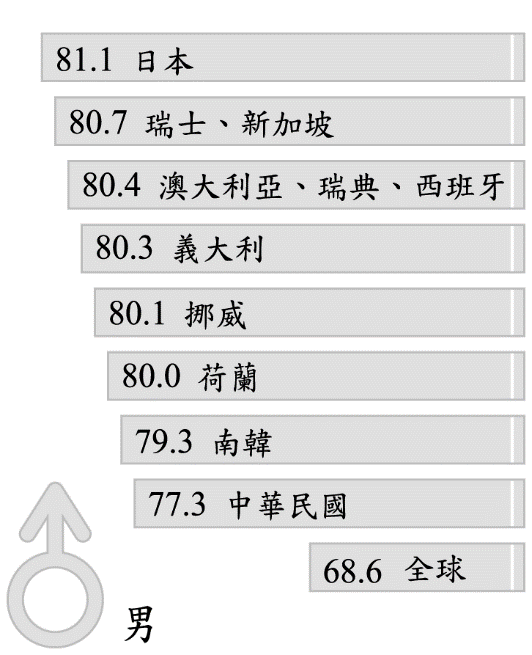 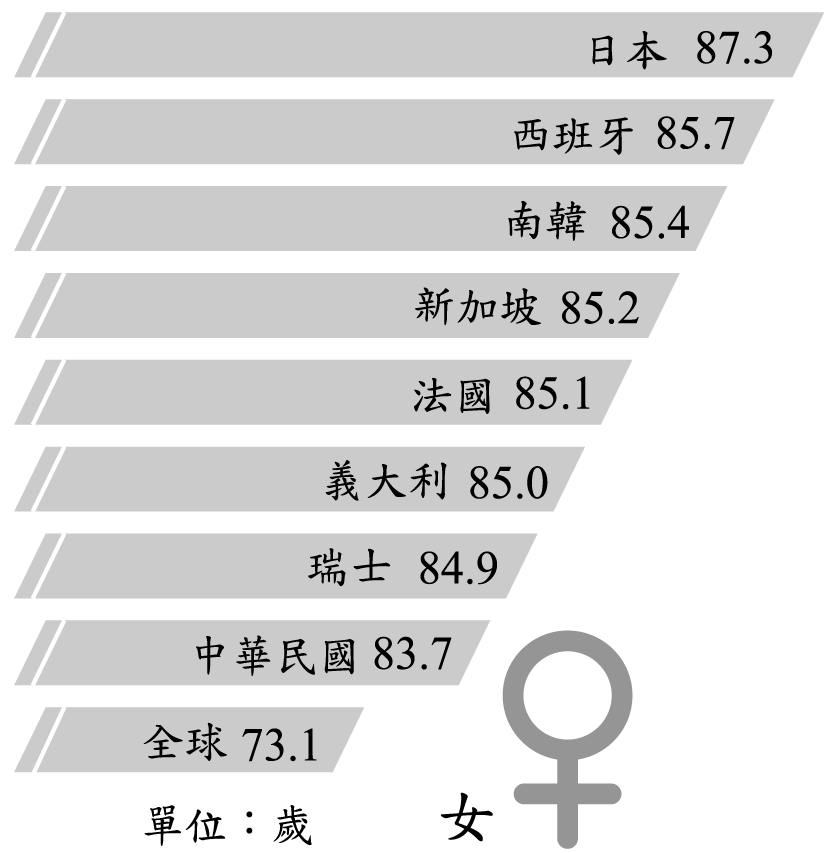 (Ａ)中華民國女性平均壽命低於日本男性　(Ｂ)南韓、義大利皆是女性平均壽命高於男性的國家　(Ｃ)中華民國男性、女性平均壽命為亞洲最低　(Ｄ)中華民國男性、女性壽命差小於瑞士。68.依據《威尼斯商人》以下對白，推論最適當的是：巴薩尼奧　　難道你不喜愛的，你就要把他殺了嗎？夏洛克　　　有人會去殺自己不那麼恨的人嗎？巴薩尼奧　　任何的冒犯在一開始並不是出於仇恨。夏洛克　　　你說什麼！你願意讓毒蛇咬你兩次嗎？巴薩尼奧認為討厭的人都應該殺掉　夏洛克懷疑是否有人因怨恨而殺人　巴薩尼奧為友人辯解原本無意羞辱對方　夏洛克強調二人的交談讓他再一次受傷。69、70.為題組閱讀下文，回答69.、70.題。　　　　　　　　　　　　　　 　　　　　　　　     〔105.學測〕69. 依據上文，選出符合作者想法的選項：　
(Ａ)謠言因揭人隱私而為人所憎，故無法如黃金般保值　
(Ｂ)即使被證實為虛構，謠言仍會如滾雪球般繼續傳播　
(Ｃ)謠言傳播者未必心懷惡意，大多只想藉此贏得注目　
(Ｄ)人們常透過謠言製造幻覺，藉以掩飾對真相的恐懼70. 下列甲、乙兩項推斷，符合上文論述邏輯的選項是：甲、傳播者的形象越好，謠言的可信度越高。乙、傳播者的人數越多，謠言的說服力越低。(Ａ)甲、乙皆正確　　　　　　　(Ｂ)甲、乙皆錯誤　(Ｃ)甲錯誤，乙無法判斷　　　　(Ｄ)甲無法判斷，乙錯誤71.、72為題組：　　　　　　　　　　　　　　　　　　　　　　　　　　　　　　〔109.指考〕71. 關於翻譯的認知，下列敘述與甲、乙二文最相符的是：(Ａ)翻譯工作者將原作以另一種語文轉化時，既是再創作，同時也引介了異文化(Ｂ)翻譯使用「歸化」手法，較易接近完美；使用「異化」策略，較易遭受批評(Ｃ)機器翻譯發達的時代，翻譯工作者的可貴在於成為「益」者，而非「易」者(Ｄ)中文古典詩譯為英文，不可譯的範疇多；古典英詩譯為中文，可譯的範疇多72. 下列甲、乙二文所述原作與譯作的關係，明顯屬於甲文所謂「歸化」策略的是：(Ａ)保留古典英詩韻腳而譯為打油詩(Ｂ)宇文所安對「天地一沙鷗」的英譯(Ｃ)劉若愚對「星垂平野闊，月湧大江流」的英譯(Ｄ)弗萊徹讓〈旅夜書懷〉呈現維多利亞詩歌風格73-75題為題組　　陳留董祀妻者，同郡蔡邕之女也，名琰，字文姬。博學有才辯，又妙於音律。適河東衛仲道。夫亡無子，歸寧於家。興平中，天下喪亂，文姬為胡騎所獲，沒於南匈奴左賢王，在胡中十二年，生二子。曹操素與邕善，痛其無嗣，乃遣使者以金璧贖之，而重嫁於祀。
　　祀為屯田都尉，犯法當死，文姬詣曹操請之。時公卿名士及遠方使驛坐者滿堂，操謂賓客曰：「蔡伯喈女在外，今為諸君見之。」及文姬進，蓬首徒行，叩頭請罪，音辭清辯，旨甚酸哀，眾皆為改容。
　　操曰：「誠實相矜，然文狀已去，奈何？」文姬曰：「明公廄馬萬匹，虎士成林，何惜疾足一騎，而不濟垂死之命乎！」操感其言，乃追原祀罪。
　　時且寒，賜以頭巾履襪。操因問曰：「聞夫人家先多墳籍，猶能憶識之不？」文姬曰：「昔亡父賜書四千許卷，流離塗炭，罔有存者。今所誦憶，裁四百餘篇耳。」操曰：「今當使十吏就夫人寫之。」文姬曰：「妾聞男女之別，禮不親授。乞給紙筆，真草唯命。」於是繕書送之，文無遺誤。（《列女傳》）73.下列「　」中的字義，兩兩相同的是：　(Ａ)「適」河東衛仲道／君子之於天下也，無「適」也，無莫也，義之與比　(Ｂ)「沒」於南匈奴左賢王／君子疾「沒」世而名不稱焉　(Ｃ)誠實相「矜」／上失其道，民散久矣！如得其情，則哀「矜」而勿喜　(Ｄ)「罔」有存者／學而不思則「罔」，思而不學則殆。74.關於蔡琰的際遇說明，錯誤的是：　(Ａ)第一段婚姻因為夫亡無子而終結　(Ｂ)共有三任丈夫，生二子，其子皆是匈奴左賢王的骨肉　(Ｃ)其父蔡邕與曹操是舊識，藉此交情促請曹操派人贖回蔡琰　(Ｄ)為犯了死罪的丈夫向曹操下跪求情，董祀因而逃過一死。75.下列文句，與〈畫菊自序〉：「節奏鏗鏘，蔡女撰胡笳之拍」文意最相關的是：　(Ａ)博學有才辯，又妙於音律　(Ｂ)天下喪亂，文姬為胡騎所獲，沒於南匈奴左賢王　(Ｃ)今所誦憶，裁四百餘篇耳　(Ｄ)繕書送之，文無遺誤。多選題 (每題3分，7題，共21分，答錯倒扣1/8題分)76.下列各組「　」中字的讀音，關係為二同一異的是：　(Ａ)通「衢」大道／「瞿」然注視／「攫」為己有　(Ｂ)萬瓦如「甃」／鳥鳴啁「啾」／「愀」然作色　(Ｃ)提綱「挈」領／「鍥」而不捨／度長「絜」大　(Ｄ)所費不「貲」／屢遭「訾」議／睚「眥」必報　(Ｅ)鉅細「靡」遺／生活「糜」爛／羈「縻」束縛。77.洪繻喜愛使用譬喻手法，讓讀者在閱讀時更能體會作者所描寫的山水景象，下列文句，使用「譬喻」手法形容景象的是：　(Ａ)去之五里，涸為鹽場，萬瓦如甃，長隄如隍　(Ｂ)人煙猶是，而蕭條矣；邑里猶是，而泬寥矣　(Ｃ)海水浮天如笠，一白萬里如銀，滉漾碧綠如琉璃　(Ｄ)澗瀑如積雪，溪聲如轟雷，其駭心而動魄者，不能以言語形容也　(Ｅ)山徑黑蝶如錦，金蟬聲如銅絃，山花如繡，眾鳥如奏樂，險峻間有足怡倩者。78.關於下列甲、乙二詩的詩意或作法，敘述適當的是：    〔108.學測〕甲、臺城六代競豪華，結綺臨春事最奢。萬戶千門成野草，只緣一曲後庭花。(劉禹錫〈臺城〉)乙、鹿耳潮落吼聲遲，閱盡興亡眼力疲。惆悵騎鯨人去後，江山今又屬阿誰。(謝鯉魚〈鹿耳門懷古〉)(Ａ)甲詩譏刺君王耽溺享樂，導致國破家亡(Ｂ)乙詩藉由自然景觀，寄寓歷史滄桑之感(Ｃ)二詩均以景物今昔的變化，強化懷古的感傷(Ｄ)二詩均運用典故，使意象更鮮明、情感更深刻(Ｅ)二詩均透過刻畫景物，具體呈現詩人移動的蹤跡79.孔子曾慨嘆「道不行，乘桴浮於海」，莊子則以為隱逸之士心無所求，「飽食而敖遊，汎若不繫之舟」，二者均以舟船暗指隱逸遁世。下列詩詞，用舟船意象暗指隱逸遁世的是：〔109.學測〕(Ａ)欲濟無「舟楫」，端居恥聖明。坐觀垂釣者，徒有羨魚情(Ｂ)抽刀斷水水更流，舉杯銷愁愁更愁。人生在世不稱意，明朝散髮弄「扁舟」(Ｃ)跡不趨時分不侯，功名身外最悠悠。聽君總畫麒麟閣，還我閒眠「舴艋舟」(Ｄ)細草微風岸，危檣獨夜「舟」。星垂平野闊，月湧大江流。名豈文章著，官應老病休。飄飄何所似，天地一沙鷗(Ｅ)「綵舟」載得離愁動，無端更借樵風送。波渺夕陽遲，銷魂不自持。　良宵誰與共，賴有窗間夢。可奈夢回時，一番新別離80.下列出自《威尼斯商人》一文的對話，可看出安東尼奧與巴薩尼奧兩人深厚友誼的是：　(Ａ)安東尼奧：我既然不能以合法的方式擺脫他的邪惡，只好用忍耐來面對他的憤怒　(Ｂ)巴薩尼奧：這猶太人可以把我的血、肉、骨頭，一切都拿去，我絕不讓你因我而流一滴血　(Ｃ)安東尼奧：我是羊群裡的一隻病羊，死有應得；最軟弱的果實，最先墜落於地。就這樣吧　(Ｄ)巴薩尼奧：我的生命、我的妻子以及整個世界，都不及你的生命重要。我寧願犧牲這一切給這魔鬼，來挽救你的生命　(Ｅ)安東尼奧：請殿下和堂上從寬發落，豁免他被充公的那一半財產，讓我接管他另外一半財產，我就滿意了。81.關於〈竹藪中〉的句意說明，正確的是：　(Ａ)「馬是桃紅色的—好像是匹鬃毛被剃掉的馬」：行腳僧透露出未特別留意，同時充滿不確定性　(Ｂ)「我抓到他時，他正在粟田口的石橋上呻吟著，好像從馬上摔下來吧」：表示衙役敘述是推測，而非親眼所見　(Ｃ)「丈夫仍然輕蔑地注視我，我感覺他在說：『殺吧！』」：武士之妻由丈夫眼神作出主觀的解讀　(Ｄ)「請殺掉那個人吧！只要他活著，我就不能和你在一起」：武士之妻承認要求強盜殺夫，使情節急轉直下　(Ｅ)「只憑這句話，我就想寬恕強盜的罪過」：武士之妻不追究強盜乃是加害者，只因替自己出一口氣而原諒他。82.甲、螟蛉有子，蜾蠃負之。（《詩經．小雅．小宛》）　　（蜾蠃：音ㄍㄨㄛˇ　ㄌㄨㄛˇ，動物名。一種昆蟲。體形似蜂，色青黑，腰細。用泥土在樹枝上築巢。常捕食害蟲，有益於農作物的生長。）乙、青蠅密集在涼棚索子上，鐵黑色的細腰蜂就在桑樹間或牆角的蛛網左近往來飛行，有時銜一隻小青蟲去了，有時拉一個蜘蛛。老前輩們開導我，那細腰蜂就是書上所說的蜾蠃，純雌無雄，必須捉螟蛉去做繼子的。牠將小青蟲封在窠裡，自己在外面日日夜夜敲打著，祝道「像我像我」，經過若干日（我記不清了，大約七七四十九日罷），那青蟲也就成了細腰蜂了，所以《詩經．小雅．小宛》裡說：「螟蛉有子，蜾蠃負之。」螟蛉就是桑上小青蟲。（魯迅〈春末閒談〉）丙、南北朝時醫學家陶弘景，不相信蜾蠃無子，決心親自觀察以辨真偽。他找到一窩蜾蠃，發現雌雄俱全。這些蜾蠃把螟蛉銜回窩中，用自己尾上的毒針把螟蛉刺個半死，然後在其身上產卵，卵孵化後就拿螟蛉作食物。原來螟蛉不是義子，而是用作蜾蠃後代的食物。然而古人仍將《詩經》詩句當作典故，將非血緣關係收養的養子稱為螟蛉子。（陳叔倬〈蛉螟子：當人類學遇到昆蟲學〉）關於上列三則引文，闡述正確的是：　(Ａ)甲文屬感官經驗的敘述，丙文則是經過科學實驗後的結論　(Ｂ)乙文「牠將小青蟲封在窠裡，……那青蟲也就成了細腰蜂了」屬於主觀的推測　(Ｃ)乙文以擬人手法描寫蜾蠃，並採取「傳承生命」的角度來解度蜾蠃將蛉螟銜回窩中的現象　(Ｄ)後人往往容易被約定俗成的刻板印象誤導，如同魯迅聽信老前輩的話，將細腰蜂誤以為是蜾蠃　(Ｅ)陶弘景因為懷疑古人之言，故以實驗來證明古書的謬誤，從而推翻螟蛉子為養子的俗說。-----------------------------以下試題答案請寫於手寫作答紙上---------------------------------------(選擇題請用2B鉛筆，文字題請用黑色原子筆。未依規定換筆扣1分，考卷未寫姓名亦扣1分)混合題 (每答案2分，每題2分，18分)83-85為題組:　　永和九年，歲在癸丑，暮春之初，會於會稽山陰之蘭亭，脩禊事也。群賢畢至，少長咸集。此地有崇山峻嶺，茂林脩竹，又有清流激湍，映帶左右，引以為流觴曲水，列坐其次。雖無絲竹管絃之盛，一觴一詠，亦足以暢敘幽情。
　　是日也，天朗氣清，惠風和暢。仰觀宇宙之大，俯察品類之盛，所以遊目騁懷，足以極視聽之娛，信可樂也。
　　夫人之相與，俯仰一世，或取諸懷抱，悟言一室之內；或因寄所託，放浪形骸之外。雖趣舍萬殊，靜躁不同，當其欣於所遇，暫得於己，快然自足，不知老之將至。及其所之既倦，情隨事遷，感慨係之矣。向之所欣，俛仰之間，已為陳跡，猶不能不以之興懷，況脩短隨化，終期於盡。古人云：「死生亦大矣。」豈不痛哉！
　　每覽昔人興感之由，若合一契，未嘗不臨文嗟悼，不能喻之於懷。固知一死生為虛誕，齊彭殤為妄作。後之視今，亦猶今之視昔，悲夫！故列敘時人，錄其所述，雖世殊事異，所以興懷，其致一也。後之覽者，亦將有感於斯文。（王羲之〈蘭亭集序〉）83.依據本文，請回答這場蘭亭聚會的相關訊息（可用原文）。84.本文由「不知老之將至」的「大樂」轉變為「死生亦大矣」之「大痛」的關鍵句是：　(Ａ)取諸懷抱，悟言一室之內　(Ｂ)因寄所託，放浪形骸之外　(Ｃ)向之所欣，俛仰之間，已為陳跡　(Ｄ)雖世殊事異，所以興懷，其致一也。85.下列對生命的看法，與「固知一死生為虛誕，齊彭殤為妄作」最相近的是：　(Ａ)人為萬物之靈，志有萬端之異　(Ｂ)哀吾生之須臾，羨長江之無窮　(Ｃ)死生，命也；其有夜旦之常，天也　(Ｄ)自其不變者而觀之，則物與我皆無盡也。86-88為題組:   閱讀下列甲、乙二詩文，回答(86)～(88)題：甲、　　女權高唱入雲秋，守道齊家是淑猷。夫義自然知婦順，如賓相敬可無愁。（張李德和〈答花蓮廖議員口占〉）乙、　　成立臺灣第一個女性詩社「芸香吟社」的女詩人—石中英（1889～1980）。　　石中英，字儷玉，號如玉，臺南市人。幼嫻閨訓，工詩詞，曾設芸香閣書房教導學生，後於　1930　年的中秋節創立成員全為女性的詩社「芸香吟社」，由蔡碧吟擔任社長、石中英擔任理事。當時《詩報》曾刊登由芸香詩社社員創作的擊缽吟，並以「南國萬綠一紅」讚之。詩社也曾參與臺灣文化三百年紀念全島詩人大會，並積極將社員作品投稿至《詩報》及《三六九小報》。　　1931　年，石中英離婚後，離臺赴閩，在漳州地方醫院任職，從事醫療服務又奔走於閩贛各地從事抗日工作，閒餘則與各地文友以詩歌交遊吟詠。戰後返臺，繼續創作詩詞。晚年與寓臺文士酬唱不輟。石中英為人溫文靜肅，具有英氣，詩如其人，著有《芸香閣儷玉吟草》。　　其詩作大抵可分為三個時期：一、日治在臺時期（1915～1929），此時之作多詠物抒懷；二、日治時期寓居中國階段（1929～1945），此時期詩多憂時諷世、具巾幗風骨；三、戰後返臺時期（1945～1974），此時之作豪氣不減先前。觀其所作，四十歲之前多詠物抒懷；旅寓大陸，則感時諷世；返臺後，歌詠故鄉之作甚多，但仍關心社會。　　出身臺南望族的石中英具有家學薰陶，一生吟詠古典詩詞，而她的作品風格更隨空間移動而呈現不同面貌。生於清末臺灣的她，成長於日治時期，中年後旅居大陸，光復後又回到臺灣，橫跨了清末、日治及戰後等三個時代；畢業於臺灣總督府醫學專門學校的石中英，更是名具有現代醫學知識的助產士。家學、現代教育的雙重薰陶，以及她第一段婚姻失敗，在報上公開刊登與離婚有關的詩的人生經歷，都促使了石中英得以走出家庭，投身國族，形成日後以家國社會為重的慷慨詩風。（改寫自臺南研究資料庫及維基百科）86.依據甲詩的內容主旨，下列說明正確的是：　(Ａ)女人須恪守婦道，與丈夫相敬如賓就可婚姻幸福無憂　(Ｂ)即使夫尊妻卑乃天經地義之事，丈夫仍須維護妻子的權利　(Ｃ)女性在婚前可享有女權，婚後則須以夫為天、以家為重　(Ｄ)大聲疾呼爭取兩性平權，認為妻子在家中的地位與丈夫相等。87.關於石中英與「芸香詩社」的介紹，下列敘述正確的是：　(Ａ)曾參與詩人聯吟大會，並積極投入社會運動，爭取女權　(Ｂ)主要成員皆為已婚女性，成立之初受到社會輿論的抨擊　(Ｃ)石中英詩具有英氣，充滿民族情操，詩風與一般女性詩人不同　(Ｄ)石中英出身良好，家族重視教育，讓她能夠到日本、中國學習醫術。88.甲詩作者及乙文介紹的石中英都是女性詩人，兩人對於女性在家庭及社會中的表現及態度，依據詩文，請找出兩人相異之處。四 、國字注音 每格1分，共5分五、默書: 6分 (錯漏字每字扣1分)  請默出丘逢甲〈離台詩其一〉    謠言揭露祕密，這一點不可多得，故而珍貴異常。然而這雖是謠言的價值來源之一，卻不能解釋謠言為什麼流傳。黃金也因為稀有而珍貴，但人們卻不是使之流通，而是將它儲存起來。黃金和謠言有一個根本的差異——謠言的可信度並非永遠不變，萬一某個謠言被公眾確認為「謊言」，它便會壽終正寢，因此，謠言必須儘快使用，趁它尚有價值之際，從中獲取利益。事實上，當傳播者推心置腹地吐露隱情，與人分享祕密，他的形象便如同一位掌握了珍貴知識的人，在謠言的接收者眼中，散發出美的光輝。     儘管謠言總有其源頭，但推動謠言的力量還是在聽到謠言並且傳播謠言的人身上。謠言的說服力是隨著它接觸到的人越多而越加增強的。人們聽到謠言，常會從自己的角度來豐富謠言，甚至提供其他的論據來證實謠言。在這個「滾雪球」效應裡，人們把謠言變成自己的，在裡面投進自己的想像和幻覺。　 （改寫自〔法〕讓‧諾埃爾‧卡普費雷《謠言——世界最古老的傳媒》）甲　　對翻譯要求完美，幾乎是種苛求。譯者若採「歸化」策略，遷就譯作語言的文化背景，或顧及譯作語言的順暢表現而調整文意，可能被質疑犧牲原文特色與含意；若採「異化」策略，將文意與表達方式按原作樣貌重現，往往被批評為生硬不通。例如翻譯古典英詩，必然會碰到韻腳、節奏等格律，與其保存形式而犧牲文意，不如在中文字數和韻腳上保留彈性。執意押韻卻譯成打油詩，反而得不償失。因此，翻譯不只是把作品移植到另一種語文，還涉及作者與譯者雙方的文化。在機器翻譯發達的時代，只有「人」能使翻譯在文化交流上產生重要功能與意義。譯者，既是易者，也是益者。「易」，兼具易文改裝、變得容易與人親近之意；「益」，則是指作者與讀者同為翻譯的受益者，獲益最大的其實是認真的譯者。沒有翻譯，就沒有廣為流傳的世界文學，作者才識無法受到肯定，異文化之間無法交流，將導致自身文化的孤立與枯萎。　　　　　　　　　　　　　　　　　　　　 （改寫自林承勳〈專訪翻譯學家單德興〉）乙　　翻譯從來不是兩種語言的等值替代，而是原文的再創作。翻譯中文古典詩，有可譯和不可譯的範疇，但不可譯範疇並非無法處理。以翻譯杜甫律詩〈旅夜書懷〉為例，英國外交官弗萊徹為它套上英雄雙韻體的古典英詩外衣，呈現維多利亞詩歌風格。劉若愚譯「星垂平野闊，月湧大江流」，則試圖透過句式、詞類的平行對應，呈現原詩對仗的部分樣貌。杜甫在詩的末句以「天地一沙鷗」提供聯想意境，是中文古典詩「言有盡而意無窮」的常用手法。美國漢學家宇文所安直譯此句，即試圖保留中文古典詩簡潔含蓄的特質。有其他翻譯家則另外添加「尋找庇護所」之意，固然便於英文讀者理解，卻限制讀者想像而「抑」縮了詩意。時間時間(1)地點地點會稽山陰之蘭亭氣候氣候(2)人物人物(3)活動活動脩禊、流觴曲水、列坐其次美景景物崇山峻嶺、茂林脩竹、清流激湍，映帶左右美景觀覽仰觀宇宙之大，俯察品類之盛感情心情一觴一詠，亦足以暢敘幽情，信可樂也。感情感懷遊目騁懷，足以極視聽之娛89.「滉」漾 :90.四五「町」光景91. 大 ㄕˋ已去92.大「艑」93.揮 ㄏㄨㄛˋ 一空